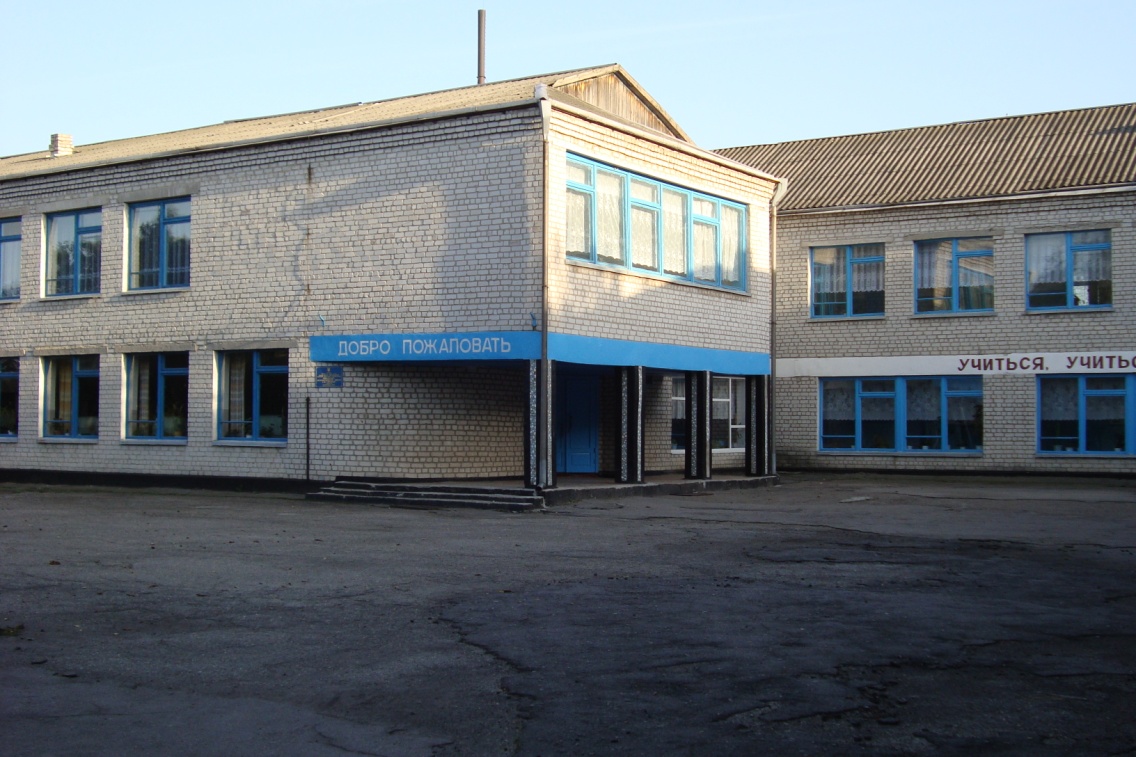 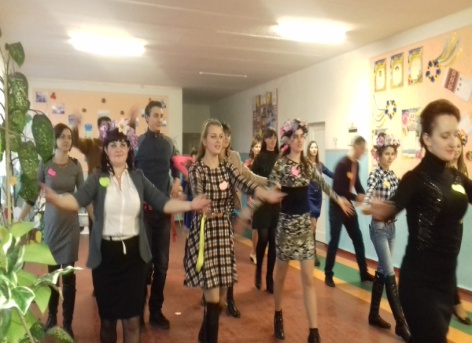 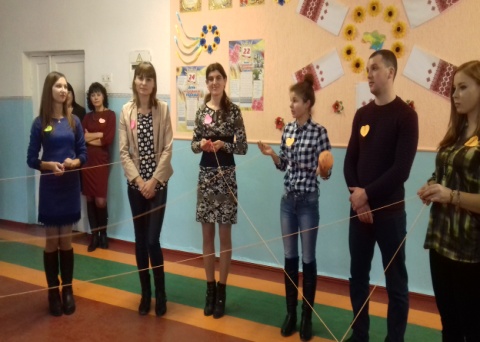 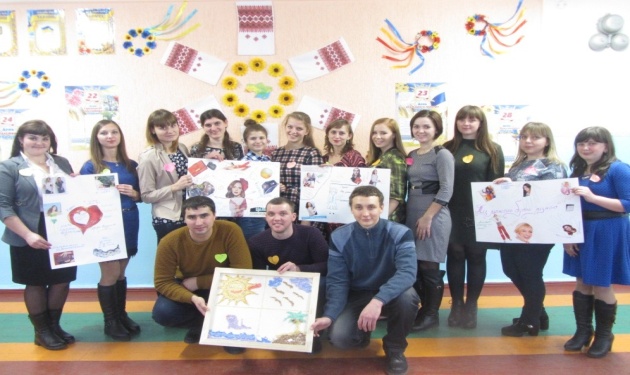 Відділ освіти, молоді та спорту Світловодської райдержадміністраціїКомунальний заклад «Світловодський РМК»засідання школи молодого вчителя« Надія»«Шляхи вдосконалення професійної компетентності вчителя в умовах впровадження Концепції "Нова українська школа»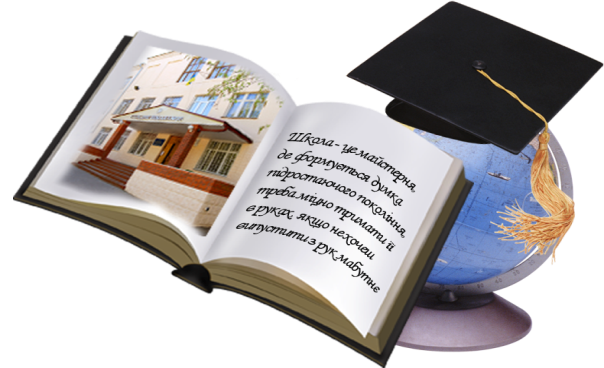 30 січня  2018 рокуМикільська зш I-III ступенівВідділ освіти, молоді та спорту Світловодської райдержадміністраціїКомунальний заклад «Світловодський РМК»засідання школи молодого вчителя« Надія»«Шляхи вдосконалення професійної компетентності вчителя в умовах впровадження Концепції "Нова українська школа»30 січня  2018 рокуМикільська зш I-III ступенівПроблема: «Шляхи вдосконаленні професійної компетентності вчителя в умовах впровадження Концепції "Нова українська школа»Мета: - ознайомлення з інноваційними технологіями діяльності педагогів в умовах впровадження Концепції «Нова українська школа».Структурно – часова модель семінаруПрезентаційний модуль:-  – презентація Микільської зш I-III ступенівТомєва В. В., директорНауково – методичний модуль: -  -  Професійна компетентність педагога в умовах впровадження Концепції «Нової української школи»Кулинич О. М., методист КЗ РМК -  -  Формування професійних компетенцій педагога за допомогою портфоліо (сайта)Орлова Ю. В., в.о. завідувача КЗ РМК  -  -  Умови розвитку професійної майстерності вчителяРябчун Н. І., методист КЗ РМК -   - Основні вимоги щодо ведення документації вчителяКосенко Л. В., методист КЗ РМКПрактичний модуль:Творча майстерня вчителя: - - Відвідування уроків та занять наставників: - фізики – Щукіна А. П.;- зарубіжна література – Пантюх Н. Г.;- укр. мови  – Жуікова Н. О..;- історії – Живолуп М. М.;- хімії – Пантюх А. Б.;- фізкультури – Лащенко О. М..;- початкових класів (читання.) – Зоріна Л. М..;- початкових класів ( укр. літ.) – Ануріна Т. М.;- початкових класів  (математика)- Шмакова Л. А.; - – Аналіз уроків. Обговорення планів самоосвіти. Надання консультацій щодо складання плану самоосвіти.Вчителі наставники, молоді спеціалісти -  – Виховний захід «Микільські вечорниці».Жукова А. В., заступник директора - - Брейн –ринг серед молодих вчителів.Косенко С. А., директор ЦДЮТКосенко Л. В., методист КЗ РМКРефлексійний модуль: - - Тренінг «Дім моєї душі»Кудінова Г. І., практичний психолог Д/з: Розробка особистого плану самоосвітньої роботи (кожен слухач ШМВ представляє свої плани самоосвіти).  